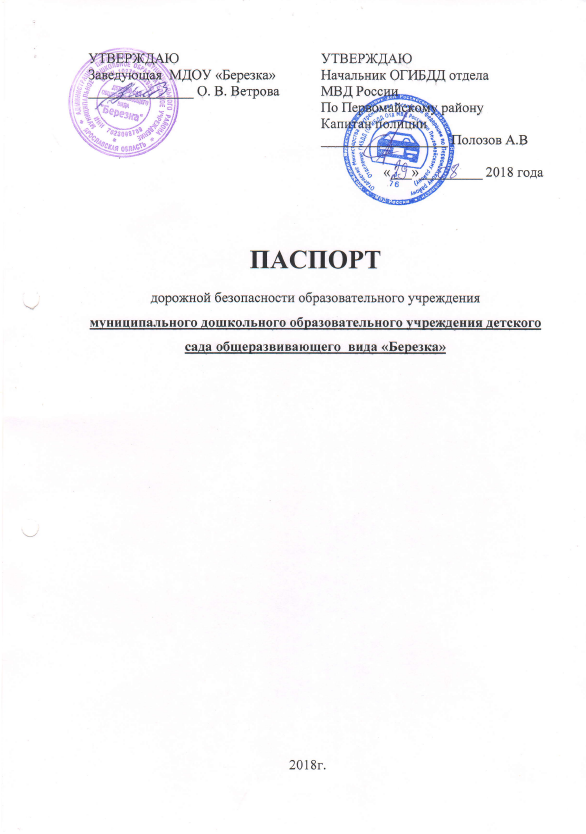 Общие сведенияМуниципальное дошкольное образовательное учреждение детский  сад  общеразвивающего  вида «Березка»                                             Тип ОУ     дошкольное  учреждениеЮридический адрес ОУ: 152430 Ярославская  область, Первомайский район, п. Пречистое,  ул. Кооперативная, д.25Фактический адрес ОУ:  152430 Ярославская  область, Первомайский район, п. Пречистое,  ул. Кооперативная, д.25Руководитель ОУ:Заведующая   Ветрова Ольга Васильевна  Телефон – (48549) 2-11-94Ответственный сотрудник  муниципального органауправления образованием ведущий специалист  Вахрушева Любовь Алексеевна Телефон – (48549) 2-13-73Ответственные от ОГИБДДОтветственные педагоги за мероприятия по профилактике детского травматизмаКоличество обучающихся (воспитанников)     140 воспитанников                        Наличие уголка по ПДД                      в 6 возрастных группах                                                                         (если имеется, указать место расположения)Наличие кабинета по БДД                                  нет                                                                          (если имеется, указать место расположения)Наличие автогородка (площадки) по БДД       нетНаличие автобуса в ОУ                                    нет(при наличии автобуса)Владелец автобуса                                                                                                                     (ОУ, муниципальное образование и др.)Режим работы ОУ:          7.30. – 17.30.Телефоны оперативных служб:МЧС       911 Полиция (дежурная часть)       02 или (48549) 2-10-67 Скорая помощь             03 СодержаниеПлан - схемы ОУ.район расположения ОУ, пути движения транспортных средств и обучающихся (воспитанников);маршрут движения организованных групп обучающихся (воспитанников) от ОУ к  школе, детской библиотеке, дому культуры;маршрут движения организованных групп обучающихся (воспитанников) от ОУ к  дому детского творчества;маршрут движения организованных групп обучающихся (воспитанников) от ОУ к  музею;пути движения транспортных средств к местам разгрузки/погрузки и рекомендуемых безопасных путей передвижения детей по территории образовательного учреждения.I. План – схемы ОУПлан-схема района расположения ОУ,пути движения транспортных средств и обучающихся (воспитанников)	Улица Советская                                 	- пути движения обучающихся  (воспитанников)  	- пути движения транспортных средствМаршрут движения организованных групп воспитанниковот ОУ к  школе, детской библиотеке, дому культурыУлица Советская	- пути движение воспитанниковМаршрут движения организованных групп воспитанниковот ОУ к  дому детского творчестваУлица Советская	- пути движения обучающихся (воспитанников)Маршрут движения организованных группвоспитанников от ОУ к  музею                                                      Улица Советская                                     - пути движения обучающихся (воспитанников)Пути движения транспортных средств к местам разгрузки/погрузки и рекомендуемых безопасных путей передвижения детей по территории образовательного учреждения	 - движение тс	– движение детей на территории ОУ                                                    - место погрузки/разгрузкиВъезд и выезд грузовых транспортных средствПримечание: время въезда/выезда грузовых транспортных средств и время выхода детей на прогулку не совпадает.